Supplementary materialTransient effects of snow cover duration on primary growth and leaf traits in a tundra shrubLucrezia Unterholzner1*, Angela Luisa Prendin1,2, Raffaella Dibona1, Roberto Menardi1, Valentino Casolo3, Sara Gargiulo3,4, Francesco Boscutti3, Marco Carrer11Department of Land Environment Agriculture and Forestry, University of Padova, Legnaro, Italy; 2 Department of Biology, Ecoinformatics and Biodiversity, Aarhus University, Aarhus C, Denmark 3 Department of Agricultural Food Environmental Animal Sciences, University of Udine, Udine, Italy;4 Department of Life Sciences, University of Trieste, Trieste, Italy;* Correspondence: Lucrezia Unterholznerlucrezia.unterholzner@phd.unipd.it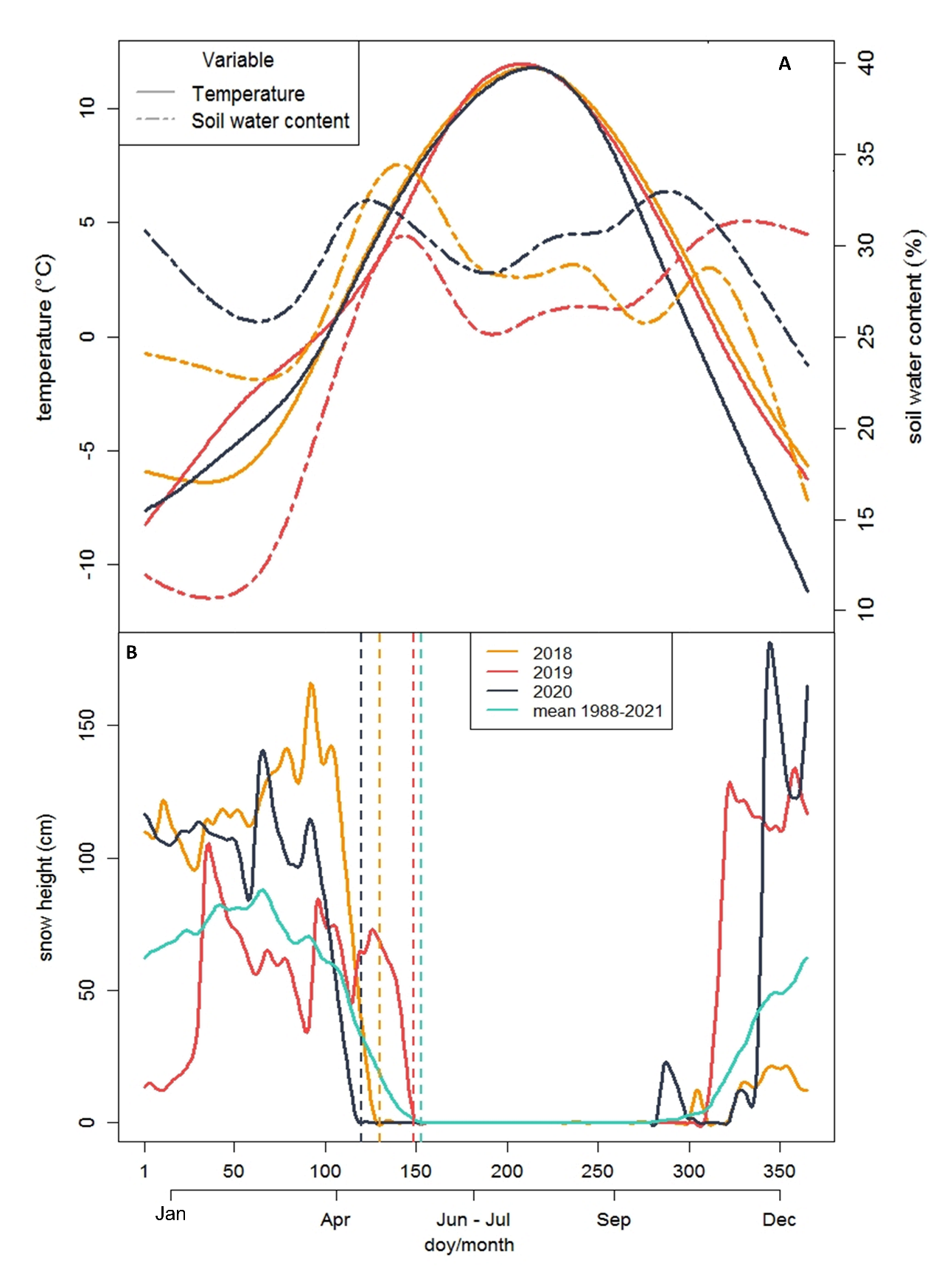 Supplementary Figure 1: Mean air temperature (°C), soil water content (%) over the days of the year (doy) and over months considering the period 2018-2020, registered at Giau Pass (A) and snow height (cm) recorded at the Falzarego Pass weather station in the period 2018-2020 and in average for the 1988-2020 period (B). Data are interpolated through spline function. Dashed lines represent the doy on which snow was completely melt.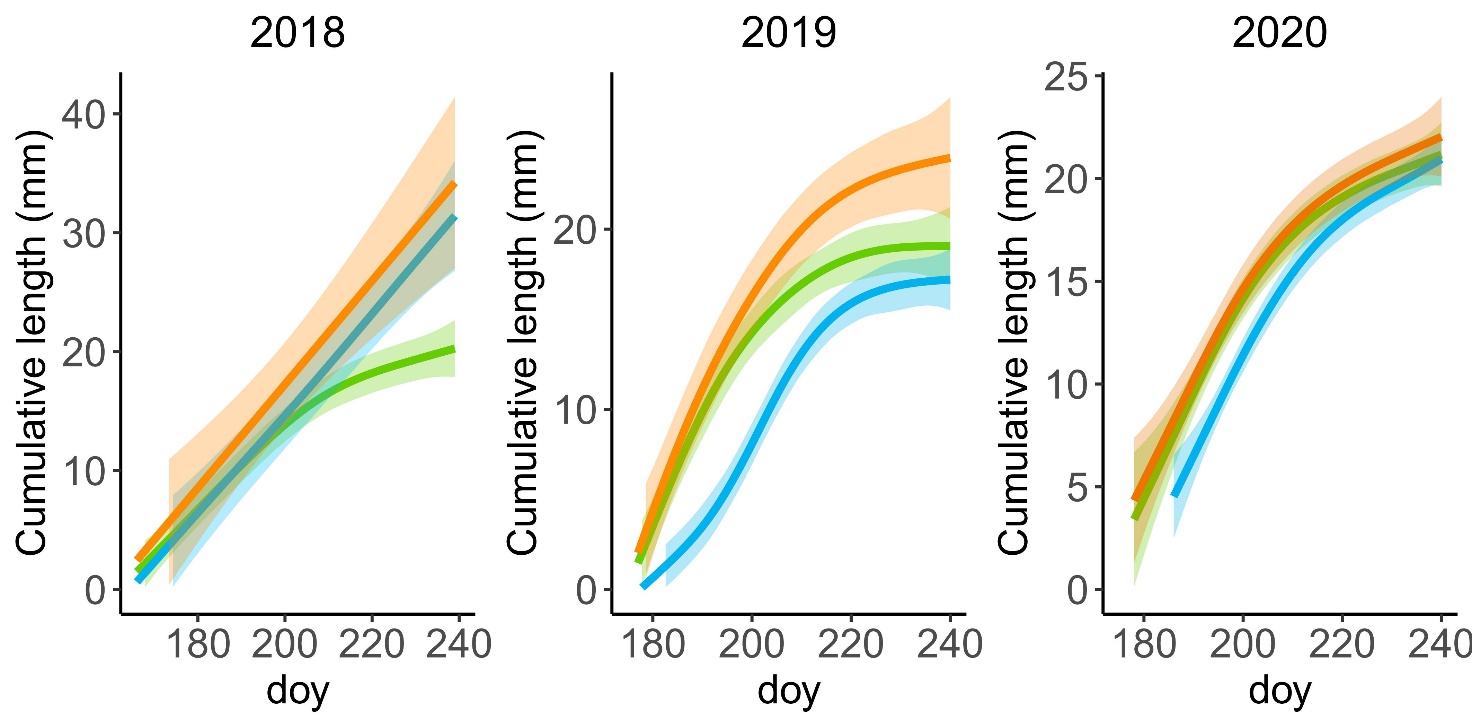 Supplementary Figure 2: Elongation trend of 2018, 2019, 2020 of Juniperus communis L. shoots over day of the year (doy) for the control (green), uncovered (orange) treatment and covered treatment (blue). Solid line is the elongation trend modelled by GAM model, coloured band around solid line represents the confidence interval at 95% of probability.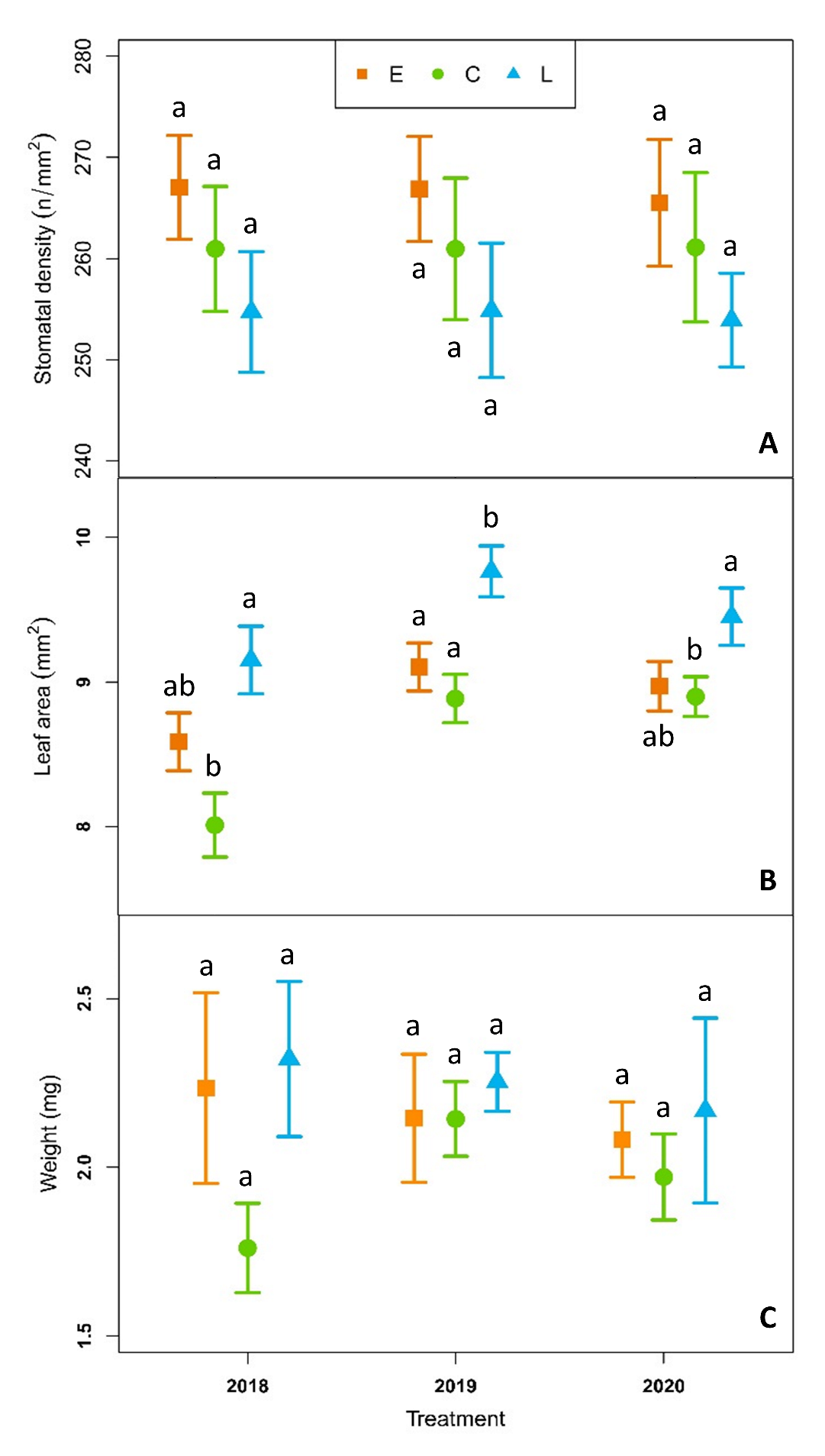 Supplementary Figure 3:  Outcome of linear mixed-effects models (nested ANOVA) of leaf traits. Mean ± SE stomatal density (A; n°/mm2), needle area (B; mm2) and dry weight per leaf (C; mg) of early-melt (orange), control (green) and late-melt (blue) shrubs in 2018, 2019 and 2020. Equal letters indicate that there are no significant differences between groups (p>0.05).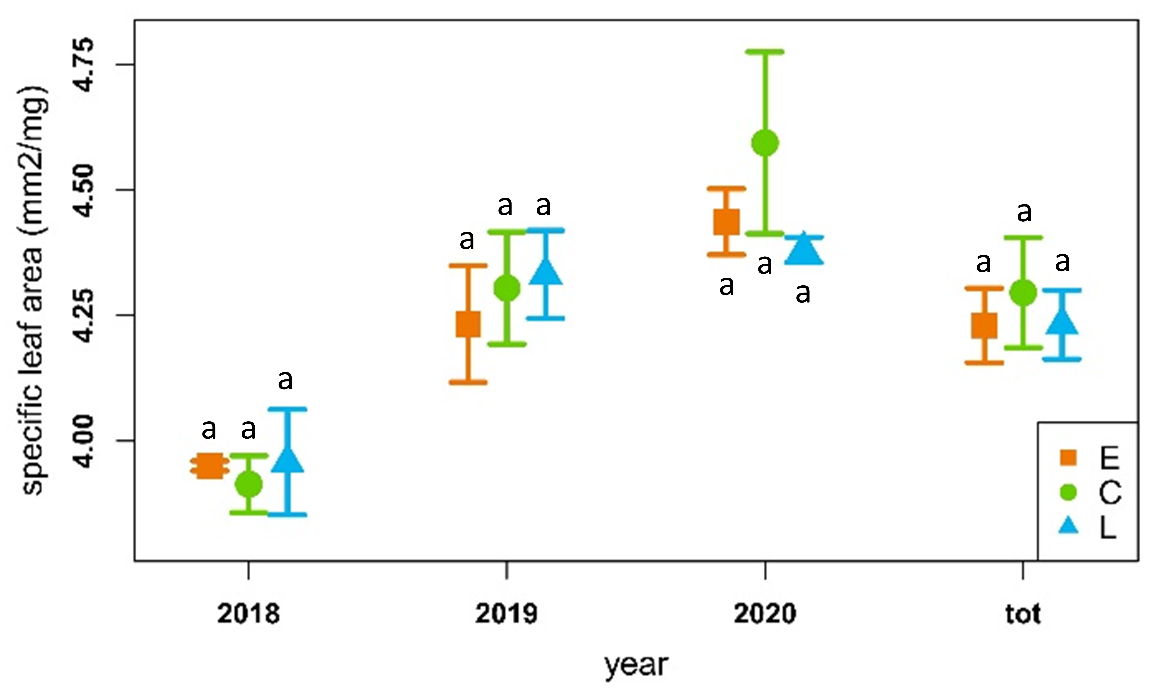 Supplementary Figure 4: Outcome of linear mixed-effects models (nested ANOVA) of specific leaf area. Mean ± SE specific leaf area (mm2/mg) of uncovered (orange), control (green) and covered (blue) shrubs, in 2018, 2019, 2020 and in average from 2018 to 2020 (mean).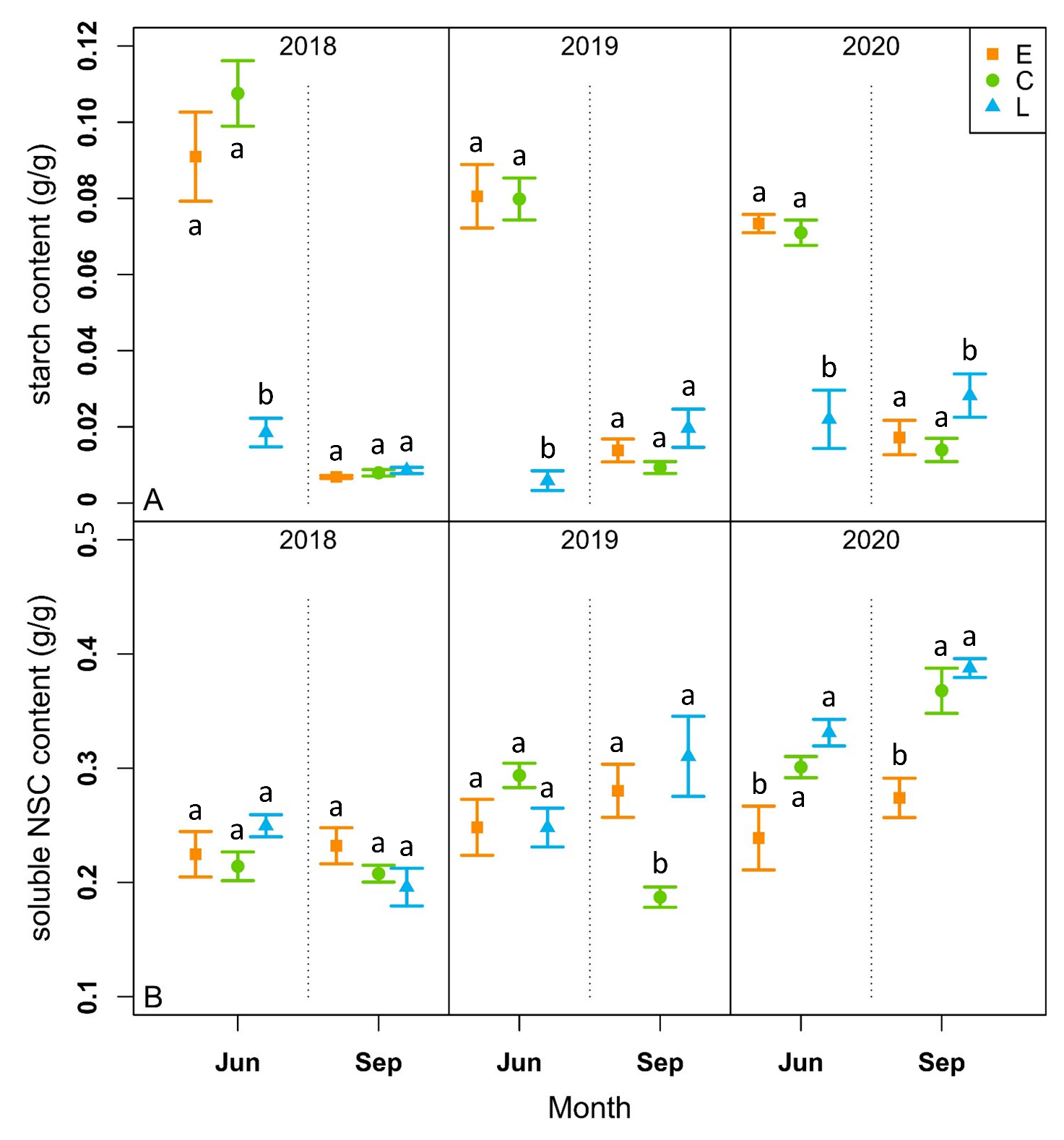 Supplementary Figure 5: Outcome of linear mixed-effects models (nested ANOVA) of leaf NSC content. Mean ± SE starch (g/g) and soluble sugars (g/g) leaf content of early-melt  (E; orange), control (C; green) and late-melt (L; blue) shrubs, in 2018, 2019, 2020 measured at the beginning (June) and at the end (September) of the growing season.Supplementary Table 1: Difference of days of snow removal for early snowmelt (E), control (C) and late snowmelt (L) treatments in 2018, 2019, 2020 and in average for these three years (mean).Supplementary Table 2: Maximum length (mm) reached and SE of primary shoots of Juniperus communis growing at Giau pass, measured in 2018, 2019, 2020 ad in average for these three years (mean), under early snowmelt (E), control (C) and late snowmelt (L) treatments.Supplementary Table 3: Maximal slope of the elongation curve modelled by GAM model of Juniperus communis growing at Giau pass, measured in 2018, 2019, 2020 ad in average for these three years (mean), under early snowmelt (E), control (C) and late snowmelt (L) treatments. Supplementary Table 4: Mean and SE of stomatal density(n°/mm2), area per leaf (mm2) and dry weight per leaf (mg) of Juniperus communis growing at Giau pass, measured in 2018, 2019, 2020 ad in average for these three years (mean), under early snowmelt (E), control (C) and late snowmelt (L) treatments. N is sample depth.Supplementary Table 5: Mean and SE of starch leaf content (g/g) of Juniperus communis growing at Giau pass, measured in 2018, 2019, 2020 ad in average for these three years (mean in June and September), under early snowmelt (E), control (C) and late snowmelt (L) treatments. n is sample depth.Supplementary Table 6: Mean and SE of soluble sugar leaf content (g/g) of Juniperus communis growing at Giau pass, measured in 2018, 2019, 2020 ad in average for these three years (mean in June and September), under early snowmelt (E), control (C) and late snowmelt (L) treatments. n is sample depth.yearE-CL-CE-L2018533588201995371322020392766mean623395Max length (mm)SE (mm)treatmentyear20.312.38C201831.862.96L201832.776.71E201819.212.41C201917.432.40L201924.294.48E201921.471.82C202021.381.49L202022.482.39E202021.022.33Cmean20.552.07Lmean22.803.25EmeanMax slopetreatmentyeardoy0.38C20181790.44L20182230.45E20181850.65C20191770.51L20192010.70E20191770.50C20201840.49L20201930.47E20201850.54Cmean1820.50Lmean1960.55Emean183yeartreatmentmeanSEnSTOMATAL DENSITY2018E268625STOMATAL DENSITY2018C260625STOMATAL DENSITY2018L254625STOMATAL DENSITY2019E266625STOMATAL DENSITY2019C260625STOMATAL DENSITY2019L254625STOMATAL DENSITY2020E266624STOMATAL DENSITY2020C262818STOMATAL DENSITY2020L254425STOMATAL DENSITYtotE2602114STOMATAL DENSITYtotC2544110STOMATAL DENSITYtotL2542120LEAF AREA2018E8.590.2154LEAF AREA2018C8.010.22151LEAF AREA2018L9.150.23129LEAF AREA2019E9.10.17168LEAF AREA2019C8.890.17143LEAF AREA2019L9.770.18143LEAF AREA2020E8.970.17159LEAF AREA2020C8.90.14157LEAF AREA2020L9.450.2141LEAF AREAtotE9.190.085682LEAF AREAtotC8.80.086661LEAF AREAtotL9.780.093635DRY WEIGHT2018E2.232.83153DRY WEIGHT2018C1.761.32151DRY WEIGHT2018L2.322.30131DRY WEIGHT2019E2.151.90169DRY WEIGHT2019C2.141.10141DRY WEIGHT2019L2.258.73143DRY WEIGHT2020E2.081.12154DRY WEIGHT2020C1.971.28157DRY WEIGHT2020L2.172.74150DRY WEIGHTmeanE2.151.12476DRY WEIGHTmeanC1.977.79449DRY WEIGHTmeanL2.251.15424yearmonthtreatmentmeanSEnSTARCH2018junE0.0910.0125STARCH2018junC0.1080.0095STARCH2018junL0.0190.0045STARCH2018setE0.0070.0005STARCH2018setC0.0080.0015STARCH2018setL0.0090.0015STARCH2019junE0.0810.0085STARCH2019junC0.0800.0065STARCH2019junL0.0060.0035STARCH2019setE0.0140.0035STARCH2019setC0.0090.0025STARCH2019setL0.0200.0055STARCH2020junE0.0730.0035STARCH2020junC0.0710.0035STARCH2020junL0.0220.0085STARCH2020setE0.0170.0055STARCH2020setC0.0140.0035STARCH2020setL0.0280.0065STARCHmeanjunE0.080.00515STARCHmeanjunC0.080.00315STARCHmeanjunL0.020.00315STARCHmeansetE0.010.00215STARCHmeansetC0.010.00115STARCHmeansetL0.020.00415yearmonthtreatmentmeanSEnSOLUBLE SUGARS2018junE0.2250.0205SOLUBLE SUGARS2018junC0.2140.0135SOLUBLE SUGARS2018junL0.2500.0105SOLUBLE SUGARS2018setE0.2320.0165SOLUBLE SUGARS2018setC0.2080.0075SOLUBLE SUGARS2018setL0.1960.0175SOLUBLE SUGARS2019junE0.2480.0255SOLUBLE SUGARS2019junC0.2940.0115SOLUBLE SUGARS2019junL0.2480.0175SOLUBLE SUGARS2019setE0.2800.0235SOLUBLE SUGARS2019setC0.1870.0095SOLUBLE SUGARS2019setL0.3100.0355SOLUBLE SUGARS2020junE0.2390.0285SOLUBLE SUGARS2020junC0.3010.0095SOLUBLE SUGARS2020junL0.3310.0125SOLUBLE SUGARS2020setE0.2740.0175SOLUBLE SUGARS2020setC0.3680.0205SOLUBLE SUGARS2020setL0.3880.0115SOLUBLE SUGARSmeanjunE0.240.01715SOLUBLE SUGARSmeanjunC0.270.01215SOLUBLE SUGARSmeanjunL0.280.01315SOLUBLE SUGARSmeansetE0.260.01215SOLUBLE SUGARSmeansetC0.250.03315SOLUBLE SUGARSmeansetL0.300.02515